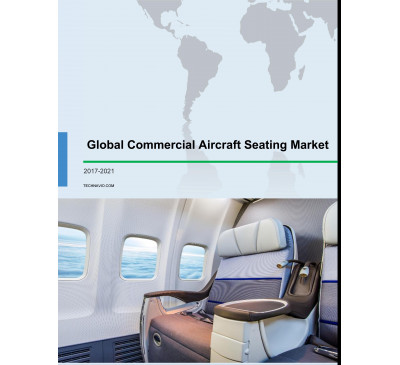 Global Commercial Aircraft Seating Market 2017-2021Sep 201770 pagesUSD 3500USD 2500Overview of the global commercial aircraft seating market Key countries like China, Russia, India...View Report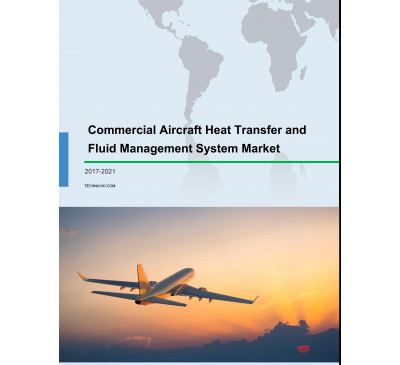 Global Commercial Aircraft Heat Transfer And Fluid Management System Market 2017-2021Sep 201779 pagesUSD 3500USD 2500Overview of the global commercial aircraft heat transfer and fluid management system market Resea...View Report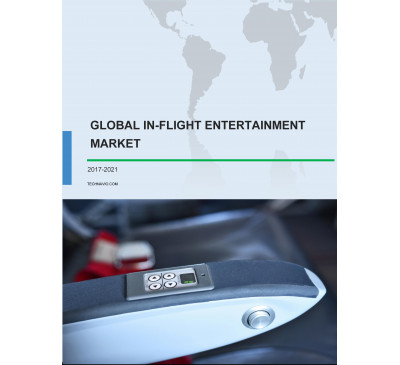 Global In-flight Entertainment Systems Market 2017-2021Jun 201770 pagesUSD 3500USD 2500Overview of the global in-flight entertainment systems market Market research analysts at Techna...View Report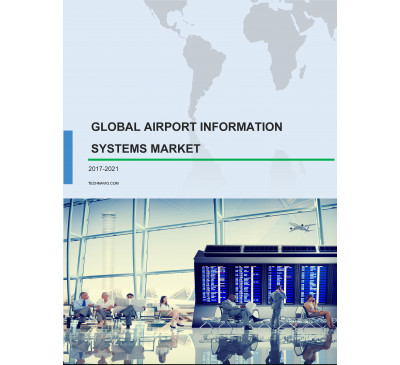 Global Airport Information Systems Market 2017-2021May 201770 pagesUSD 3500USD 2500Overview of the global airport information systems market Market research analysts at Technavio ...View Report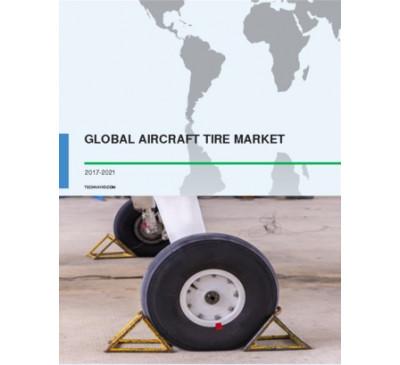 Global Aircraft Tire Market 2017-2021Mar 201770 pagesUSD 3500USD 2500Overview of the global aircraft tire market According to Technavio’s analyst, the global aircraft...View Report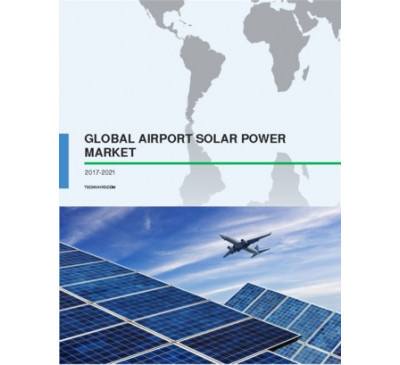 Global Airport Solar Power Market 2017-2021Mar 201770 pagesUSD 3500USD 2500Overview of the global airport solar power market Technavio’s market research analyst foresees th...View Report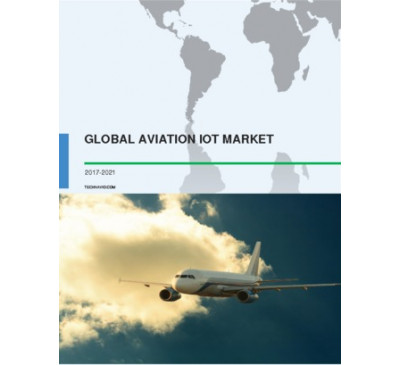 Global Aviation IoT Market 2017-2021Mar 201770 pagesUSD 3500USD 2500Overview of the global aviation IoT market According to Technavio’s analysts, the global aviation...View Report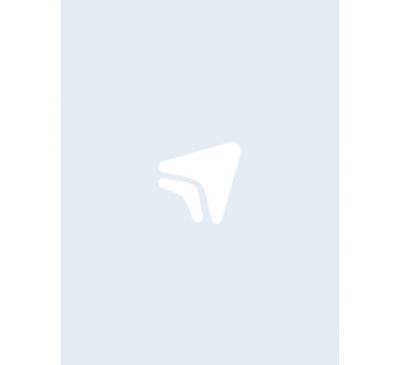 Global Airport Runway Safety System Market 2017-2021Feb 201763 pagesUSD 3500USD 2500Overview of the global airport runway safety system market According to Technavio’s analyst, the ...View Report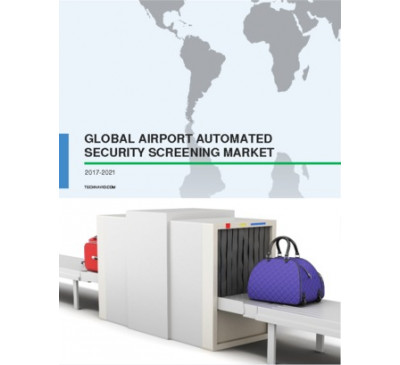 Global Airport Automated Security Screening Market 2017-2021Feb 201757 pagesUSD 3500USD 2500Overview of the global airport automated security screening market Technavio’s market res.....View Report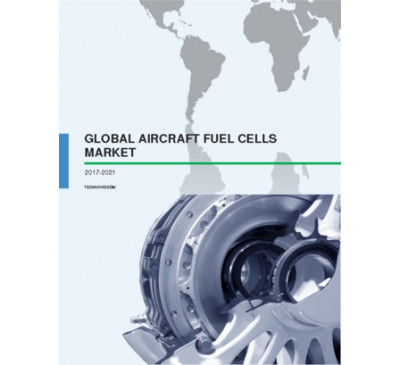 Global Aircraft Fuel Cells Market 2017-2021Feb 201763 pagesUSD 3500USD 2500Overview of the global aircraft fuel cells market According to the analyst at Technavio, the glob...View Report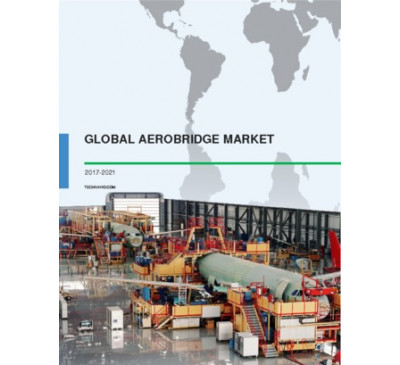 Global Aerobridge Market 2017-2021Feb 201770 pagesUSD 3500USD 2500Overview of the global aerobridge market According to Technavio’s analysts, the global ae.....View Report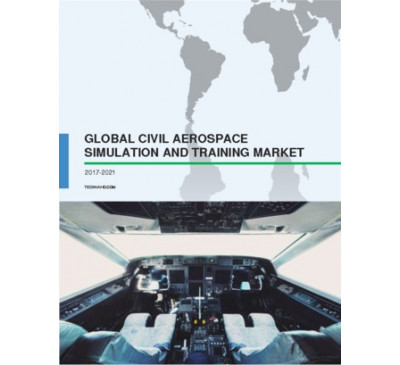 Global Civil Aerospace Simulation And Training Market 2017-2021Feb 201766 pagesUSD 3500USD 2500Overview of the global civil aerospace simulation and training market Technavio’s market .....View Report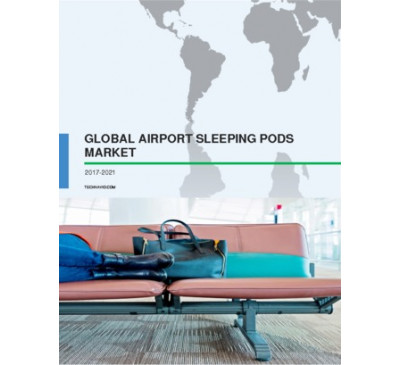 Global Airport Sleeping Pods Market 2017-2021Feb 201763 pagesUSD 3500USD 2500Overview of the global airport sleeping pods market Technavio’s market research analyst p.....View Report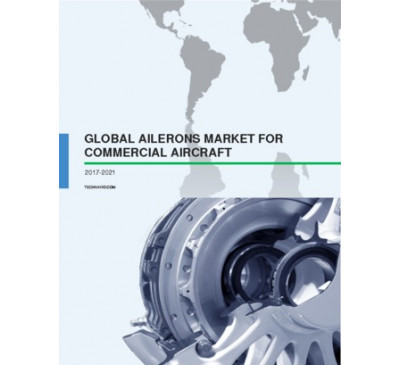 Global Ailerons Market For Commercial Aircrafts 2017-2021Feb 201762 pagesUSD 3500USD 2500Overview of the global ailerons market for commercial aircrafts Technavio’s market resear.....View Report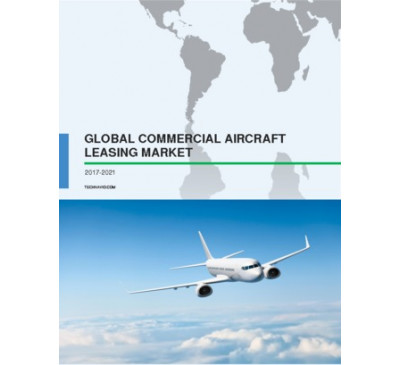 Global Commercial Aircraft Leasing Market 2017-2021Feb 201762 pagesUSD 3500USD 2500Overview of the global commercial aircraft leasing market According to the Technavio’s an.....View Report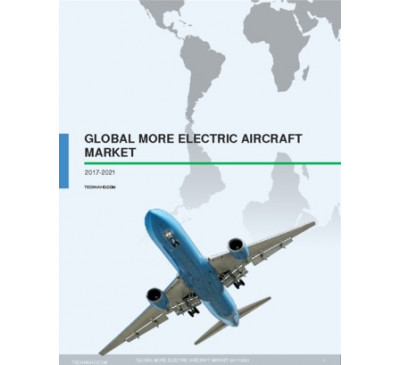 Global More Electric Aircraft Market 2017-2021Feb 201766 pagesUSD 3500USD 2500Overview of the global more electric aircraft (MEA) market Technavio’s market research an.....View Report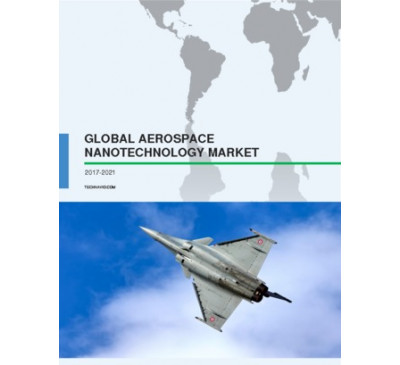 Global Aerospace Nanotechnology Market 2017-2021Feb 201768 pagesUSD 3500USD 2500Global outlook of the aerospace nanotechnology market Technavio’s market research analyst.....View Report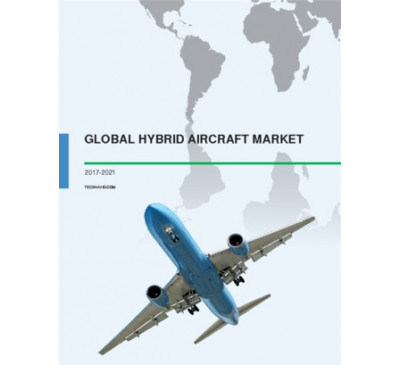 Global Hybrid Aircraft Market 2017-2021Feb 201764 pagesUSD 3500USD 2500Overview of the global hybrid aircraft market Technavio’s market research analyst predicts the gl...View Report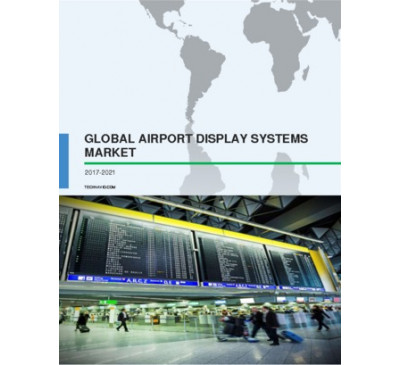 Global Airport Display Systems Market 2017-2021Feb 201764 pagesUSD 3500USD 2500Overview of the airport display systems market Technavio’s market research analysts have .....View Report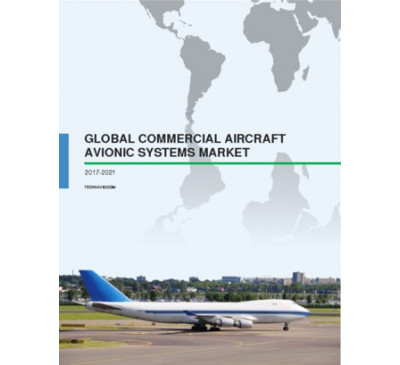 Global Commercial Aircraft Avionic Systems Market 2017-2021Jan 201769 pagesUSD 3500USD 2500Overview of the global commercial aircraft avionic systems market The global commercial aircraf...View Report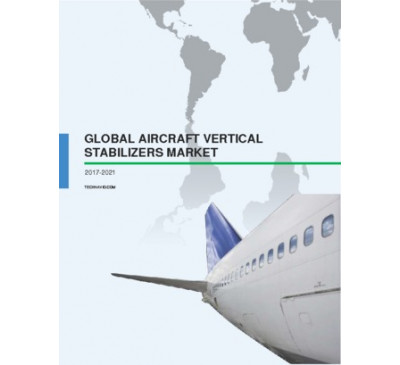 Global Aircraft Vertical Stabilizers Market 2017-2021Jan 201765 pagesUSD 3500USD 2500Overview of the global aircraft vertical stabilizers market The global aircraft vertical stabil...View Report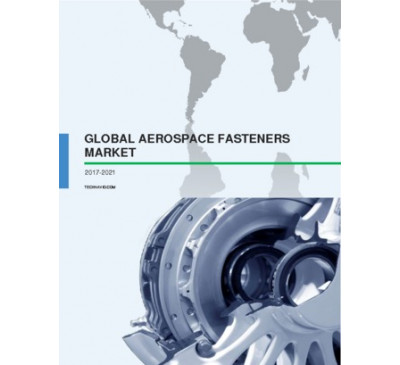 Global Aerospace Fasteners Market 2017-2021Dec 201674 pagesUSD 3500USD 2500Overview of the global aerospace fasteners market Technavio’s market research analyst predicts th...View Report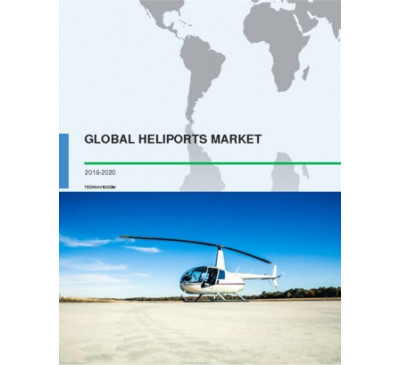 Global Heliports Market 2016-2020Dec 201658 pagesUSD 2500USD 2375Overview of the global heliports market The global heliports market is anticipated to grow at a...View Report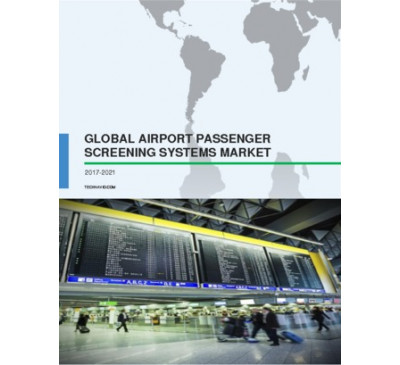 Global Airport Passenger Screening Systems Market 2017-2021Dec 201665 pagesUSD 3500USD 2500Overview of the global airport passenger screening systems market Technavio’s market research ana...View Report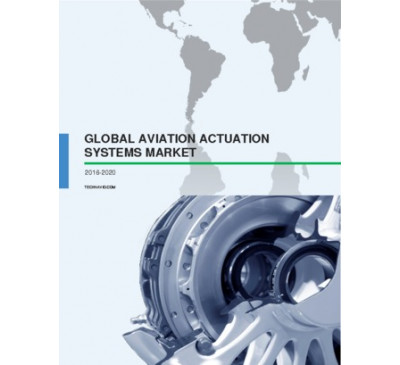 Global Aviation Actuation Systems Market 2016-2020Jan 201674 pagesUSD 2500USD 2250Outlook of the global aviation actuation systems market Technavio’s market research analyst predic...View Report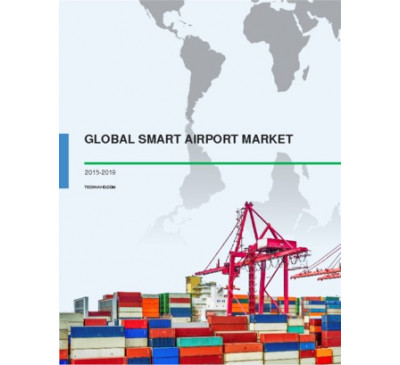 Global Smart Airports Market 2015-2019Jan 201652 pagesUSD 2500USD 2250About smart airports A smart airports system comprises solutions, devices and components, and ser...View Report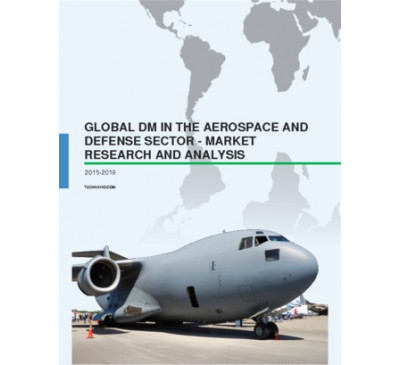 Global DM In The Aerospace And Defense Sector - Market Research And Analysis 2015-2019Nov 201593 pagesUSD 2500USD 2250Market definition and analysis of digital manufacturing The report considers direct revenues as ...View Report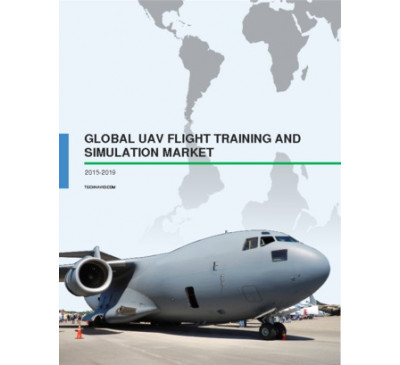 Global UAV Flight Training And Simulation Market 2015-2019Nov 201557 pagesUSD 2500USD 2250About UAV flight simulator A UAV flight simulator is a device that artificially redesigns a fligh...View Report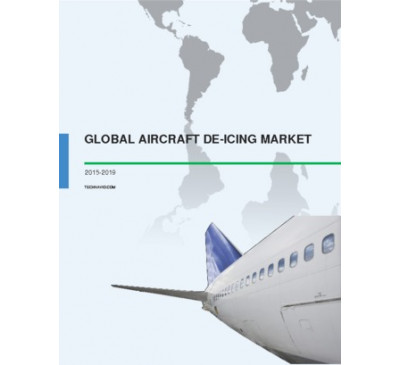 Global Aircraft De-Icing Market 2015-2019Sep 201556 pagesUSD 2500USD 2250Market analysis of aircraft de-icing Technavio’s market research analyst predicts the global air...View Report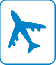 21 
Apr 2017Global Commercial Aircraft Market Results and Outlook, Q4 2016Model Changes and Delivery Pressures Drive Some OEMs into Less Than 1.0 Book-to-Bill RatiosRegion : GlobalThis quarterly update of the global commercial aircraft production effort reflects adjustments to the ambitious production schedules reported in the last outlook, Q3 2016. These changes will have an effect on everyone in the supply chain, but will impact second and third tier suppliers most significantly during the in-progress model changes. This w...USD 1,500 READ MORE01 
Feb 2017Global Aerospace Onboard Internet of Things, 2016Commercial Aircraft are Becoming Internet-driven Environments with IoT Devices, Software Managing Onboard Systems, and CommunicationsRegion : GlobalThe global aerospace onboard Internet of Things (IoT) market is in a state of change. The introduction of enhanced Internet Protocol (IP)-based software and equipment is driving the market in new directions. This insight covers the market from 2016 to 2026. The infrastructure necessary to provide connectivity and control functions is a significant ...USD 1,500 READ MORE18 
Jan 2017Global Aerospace Maintenance, Repair, and Overhaul Internet of Things Market, 2016Internet Protocol-based Software and Devices Offer Improved Functionality and Cost Control while Health Management Systems Usher Market toward a TrulyRegion : GlobalThe global aerospace maintenance, repair, and overhaul (MRO) market, like many others, is in a state of change. The introduction of enhanced Internet protocol-based software and equipment is driving the market in new directions. This insight covers the market from 2016 to 2026. Logistics to support MRO and spares sales is a significant part of the ...USD 1,500 READ MORE17 
Jan 2017Global Commercial Aircraft Market Results and Outlook, Q3 2016Decline in Deliveries Impacts Entire Supply Chain and Forces Tier II and III Suppliers to Brace for Effects of Model ChangesRegion : GlobalThis quarterly update of the global commercial aircraft production effort reflects adjustments to the ambitious production schedules reported in the last outlook. These changes will have an effect on everyone in the supply chain, but will impact second and third tier suppliers most significantly during the in-progress model changes. This will resul...USD 1,500 READ MORE19 
Dec 2016Strategic Analysis of Major Global AirlinesReturn to Profitability Brings Opportunities and Challenges to Airline SuppliersRegion : North AmericaThis research service focuses on the competitive profiling of 15 global airline and airline groups that include 4 from the United States, 4 from Europe, 1 from Russia, 2 from the Middle-East, and 4 from Asia. The 10-year profiling of these airlines and airline groups includes their financial performance, major traffic, and capacity metrics, as well...USD 4,950 READ MORE16 
Dec 2016Global Aerospace Logistics IIoT, 2016SaaS Providers Will Change the Nature of Aerospace Logistics, Using IoT To Significantly Reduce Costs and Increase Delivery TimeRegion : GlobalThe aerospace logistics market, like many others, is in a state of change. The introduction of enhanced Internet protocol-based software and equipment is driving the market in new directions. This insight covers the market from 2016 to 2026. Logistics to support aerospace activities such as manufacturing; maintenance, repair, and overhaul (MRO); a...USD 1,500 READ MORE30 
Nov 2016Global Commercial Mapping and Surveying Unmanned Aerial Systems Services Market, 2016Mining and Construction Industries will Drive Steady GrowthRegion : North AmericaFor hundreds of years, surveyors and cartographers have used various engineering equipment to conduct surveys and construct maps. In addition, they incorporated trigonometry, algebra, field data acquisition, graphical communication, and boundary law into their professions to ensure precise products. Unmanned aerial systems (UAS), often referred to...USD 1,500 READ MORE23 
Nov 2016Global Commercial Satellite-Based Maritime Surveillance Market AssessmentIntegrated Solutions Covering Multiple Datasets, Delivered on Web-based Applications will Drive GrowthRegion : North AmericaThis study analyzes the market for Web-based integrated maritime solutions and the evolution of stand-alone surveillance mechanisms into integrated formats supported by EO/SAR satellite data. The discussion includes revenue forecast, covering 2,326 customers (port operators, port authorities and ship operators), regional trends, industry participan...USD 1,500 READ MORE18 
Nov 2016Global Airport Supply Chain MarketAn Overview of Business Transformation Projects and Competitive Strategies across Major Global SuppliersRegion : North AmericaThe research provides a competitive analysis of industry strategies and growth potential for ten major airport suppliers. The research also identifies key industry trends and lists the major competitors that provide solutions for various airport segments. The increase in demand for air travel, coupled with the necessity for airports to optimize op...USD 3,000 READ MORE19 
Oct 2016Global Passenger Screening Market, Forecast to 2021Automation, Biometrics, and Mobile App Solutions to Transform Air Transportation Security in Anticipation of Increased Terrorist AttemptsRegion : North AmericaTerrorism remains the single most influential driver sustaining the global passenger screening market. Efforts to increase both security and efficiency at airports have given birth to additional screening technologies and mechanisms such as automated passport control (APC) kiosks, automated border control (ABC) (also known as eGates), and a mobile ...USD 4,950 READ MORE07 
Oct 2016Satellite-based Maritime Surveillance Market for Civil Government CustomersDetecting and Tracking Non-cooperative Vessels in Open WatersRegion : North AmericaThis research report analyzes the global satellite-based maritime surveillance solutions market, focusing on the civil government customers. The study discusses the results of an investigation into the evolution of maritime surveillance capabilities and the contributions of its space segment. The integrated surveillance capabilities covering AIS/SA...USD 3,000 READ MORE29 
Sep 2016Growth Opportunities in the Aerospace Manufacturing MarketStrategies and Tactics such as 3D Printing and Internet of Things to Accelerate Margin Growth in a Transforming SpaceRegion : GlobalThe commercial aircraft market is at record production levels. However, military aircraft, commercial rotary wing aircraft, and business aircraft are all flat to declining markets. Defense budgets globally are under pressure, and the military aircraft market reflects that strain. Growth for most manufacturing companies in these markets will be diff...USD 4,950 READ MORE22 
Sep 2016Global Commercial UAS Inspection and Monitoring Services MarketMarket Poised for Immediate Growth Due to Accelerating Technological Advancements and Favorable RegulationsRegion : North AmericaMillions of buildings, towers, bridges, and other structures around the world require periodic inspections that can be required by law, for insurance purposes, or to ensure efficient operation of equipment. In addition, thousands of miles of pipelines, power wires, and railways need to be monitored for damage or encroachment by trees and other natu...USD 1,500 READ MORE22 
Sep 2016Global Commercial UAS Agricultural Services MarketA Market Poised for Substantial Growth After 3 to 5 More Years of Research and TestingRegion : North AmericaOver the next several decades, the global population is expected to grow rapidly. The Food and Agriculture Organization of the United Nations expects the global population by 2050 to require a 70% increase in food production while arable land is expected to increase by less than 5%. One of the ways to offset this disparity will be to increase per-a...USD 1,500 READ MORE09 
Sep 2016An Assessment of the Readiness of Brazilian Airports for 2016 and BeyondBrazil’s Concession Strategy—Opportunities for Private and Government EntitiesRegion : North AmericaScope of the report This Market Insight report includes the following segments: Product scope: Readiness Assessment of Airports in Brazil for the Olympics and Beyond Geographic scope: Global End-user scope: Airport operators, airlines, airport IT suppliers, airport service enablers, ground handlers, MRO firms This study will benefit anyone with v...USD 1,500 READ MORE06 
Sep 2016Commercial Aviation Quarterly Update and Outlook Q2 2016Inside the Supercycle—Supply Chain ChallengesRegion : GlobalThis quarterly update of the commercial aircraft production effort reflects adjustments to the ambitious production schedules reported in the last outlook. These changes will have an effect on everyone in the supply chain, but will effect second and third tier suppliers most significantly during the in-progress model changes. This will result in re...USD 1,500 READ MORE06 
Sep 2016US DoD Unmanned Aircraft Systems PayloadsInnovative Technologies Drive Growth in UAS Security, Modular Sensors, Precision Weapons, and Autonomous OperationsRegion : North AmericaThe US Department of Defense (DoD) has been transitioning from acquiring new UAS to upgrading current platforms, sensors payloads, and overall capabilities. This market insight focuses on the technologies involved in this transition as well as how prospective requirements and enabling innovations will shape future UAS payloads and the demand for th...USD 1,500 READ MORE28 
Jul 20162030 Vision for the Aerospace IndustryModel Changes and New Market Entrants Complicate the MarketRegion : GlobalThe recent reductions in oil price appear to be long-term trends, which will reduce the drive for flight efficiency. However, fuel cost is still the single most significant operating cost for airlines and will impact all modernization decisions. Despite an improving economic environment, the heady days of the mid-2000s for business aircraft will no...USD 4,950 READ MORE15 
Jul 2016Commercial Aircraft Connectivity MarketSeveral Solutions and Regional Variations, but Scarce CommonalityRegion : GlobalCockpit connectivity has been a crucial capability for airlines for many years. Their use of cockpit datalinks helps to ensure smooth aircraft and airline operations. This technology is now being leveraged into communications with air traffic control authorities and aircrews, which will allow the continued evolution of airspace into more direct rou...USD 4,950 READ MORE17 
Jun 2016Airbus and Boeing at a CrossroadsRegion : GlobalThis market insight is an addition to Frost & Sullivan’s growing focus on commercial aerospace. It complements the commercial aerospace benchmark, our quarterly review, as well as the commercial aerospace outlook report, while focusing on the main OEMs, namely, Airbus and Boeing. The insight not only discusses both companies’ financial and prog...USD 1,500 READ MORE30 
May 2016Analysis of the Global Civil Helicopters MarketAfter 2008 Turbulence, New Tensions To AriseRegion : GlobalThis global study of the civil helicopters market examines the potential of two main segments—parapublic and commercial rotorcraft—between 2015 and 2025. Each of these segments exhibits specific trends and challenges, regulations, mission requirements, and local infrastructure demands. Planned orders and future capability gaps are discussed. Th...USD 4,950 READ MORE26 
May 2016Innovations in Image Sensors (TechVision)High resolution and dynamic range imaging drive opportunitiesRegion : GlobalThe technology and innovation report assess innovations in image sensors and also its impact on different industries. Increasing need for high resolution and dynamic range and fast imaging in applications such as automotive, aerospace, medical, consumer electronics and industrial drives the need for enhanced image sensing device. The automotive se...USD 4,950 READ MORE25 
May 2016Global Metal Additive Manufacturing Market for Commercial AviationProduction Efficiency and Cost Savings Plus Stringent Aviation Safety Norms Transform AM Industry by 2021Region : North AmericaThis study analyzes revenues for the additive manufacturing (AM) market within the commercial aviation industry, focused on AM systems sales and AM-based contract manufacturing services. Key aspects of revenue opportunities for AM technology within commercial aviation are presented complemented by adoption trends. Revenue forecasts cover the 2016 t...USD 4,950 READ MORE19 
May 20162016 Global Outlook for the Air Transport IndustryContinued Record Production Facing Possible Model Change DelaysRegion : GlobalContinued record commercial aircraft production will be slowed slightly by model changes. New, clean sheet of paper models will be unlikely, but major upgrades of existing models will be more prevalent than ever before. However, original equipment manufacturers (OEMs) will have missteps during this process. Second and third tier suppliers will be m...USD 4,950 READ MORE12 
May 2016Global Business Aircraft Market, Forecast to 2020Maintenance, Repair, and Overhaul (MRO) and Modification Programs 
Emerge as Pockets of Revenue Growth Amid Softening EnvironmentRegion : GlobalThis research service on the global business aircraft market provides detailed market forecasts and drivers and restraints as well as market shares and competitive analyses of participants from 2015 to 2020. This study covers 4 market segments: heavy aircraft, medium aircraft, light aircraft, and turboprop aircraft. Additionally, this study present...USD 4,950 READ MORE12 
May 2016Global Commercial Cabin Interiors Market, Forecast to 2020Record Aircraft Production Sustains the Cabin Interiors MarketRegion : GlobalThis study on the global cabin interiors market provides market forecasts and drivers and restraints as well as market shares and competitive analyses of participants from 2015 to 2020. This study covers 4 market segments: seating, lavatories, galleys, and cabin components. This study presents the technological changes to the market and the compani...USD 4,950 READ MORE05 
May 20162016 Top Technologies in MicroelectronicsMicroelectronics technologies that have the highest impact in 2016Region : North AmericaMicroelectronics sector is constantly driven by the need for efficient, low power, small footprint, and low cost devices. Emergence of innovative technologies from start-ups and strong competition are forcing manufacturers to constantly innovate and assess business opportunities. Advanced electronic technologies support concepts such as Internet of...USD 4,950 READ MORE02 
Mar 2016Asia-Pacific Military Training and Simulation Market, Forecast to 2023Combat Readiness and Modernization Demands Expand Opportunities, Air Simulation Training Offers Strong Growth PotentialRegion : Asia PacificThis Asia-Pacific military training and simulation market insight is a partial extraction from MAF8-16, the Global Military Training and Simulation Market report, with the addition of several insights unique to Asia and other identified market participants from the Asian region. This insight covers 4 training simulation segments: air, land, naval, ...USD 1,500 READ MORE02 
Mar 2016Airport Terminals, Vision 2030Digitalisation to Transform Operational Processes and Support Traffic GrowthRegion : GlobalFor airport organizations, traffic growth poses both an opportunity and a challenge: it will feed more passengers and drive revenue, but it may also create overcapacity involving longer waiting time and queuing at each checkpoint, thus increasing passenger dissatisfaction and decreasing their willingness to consume during dwell time. In response, i...USD 4,950 READ MORE22 
Feb 2016Commercial Sub-orbital and Low Earth Orbit (LEO) Spaceflight Services Market, Forecast to 2023Fast-growing Small-satellite Industry Generates Opportunities for Dedicated Segment of Launch ServicesRegion : North AmericaThis study covers the commercial spaceflight market that provides dedicated small-satellite launch services to small-satellite operators. The forecast data includes small-satellite, low Earth orbit (LEO) payload and revenue forecasts accounting for the price reduction due to growing competition and discussions on the fast-growing earth-observation ...USD 1,500 READ MORE30 
Dec 2015Analysis of the Global Military Training & Simulation MarketAchieving Combat Readiness for Asymmetric and Conventional WarfareRegion : EuropeThe analysis of the global military training and simulation market is broken down into four end-user segments: air, land, naval, and joint. Accessible revenues are analyzed by region (Africa, Asia-Pacific, Central Asia, Europe, Latin America, Middle-East, and North America), training equipment, and training services. This study covers 85 countries....USD 6,000 READ MORE28 
Dec 2015Analysis of the Global Commercial UAS MarketOverhyped Market to See Significant Growth Despite Regulatory and Technology HurdlesRegion : North AmericaGlobally, the commercial unmanned aircraft systems (UAS) ecosystem is growing rapidly, and a euphoric attitude that UAS utilization can make almost any aerial data collection faster, cheaper, and more efficient pervades the industry. This study takes a realistic approach to forecasting the global commercial UAS industry, accounting for current regu...USD 6,000 READ MORE20 
Nov 2015Global Airport Notification Systems MarketA Market with Huge Potential but Slow Growth PatternsRegion : North AmericaThis research service examines the global and regional spending trends in the airport notifications market. The airport notification systems market is growing; however, because it is predominantly dependent on new airport construction or terminal expansions, growth is sluggish. The modernization and diversity of notification systems is creating mor...USD 6,950 READ MORE17 
Nov 2015Air Traffic Management and ADS-BWhere are we now?Region : GlobalFrost & Sullivan published an insight into the implementation of ADS-B on a global basis. This insight provides a view of the progress of this major change to the air traffic management system. It discusses the decisions made, the number of installations, and the changes that these actions have caused.USD 1,500 READ MORE12 
Nov 2015Global Civil and Commercial Helicopters MarketBright Spots in a Soft MarketRegion : North AmericaFrost & Sullivan published a Market Engineering analysis on the civil helicopters market in October 2014. This research service provides an update on the market forecasts, especially in light of the changes that have occurred in market projections since the prices of oil and gas have fallen, which has altered demand for heavy and twin medium helico...USD 1,500 READ MORE02 
Nov 2015Executive Overview of Fuel Cells in the Global Aviation IndustryFuel Cells to Emerge as the Alternate Source of Power SupplyRegion : North AmericaThe study covers 3 different segmentscommercial, business, and general aviationacross the industry either as a primary application or as a secondary application. It provides the basic definitions, key drivers and restraints, and the challenges faced by the fuel cells market. The study also includes various prototypes as case studies, detailing c...USD 1,500 READ MORE28 
Sep 2015Assessment of the Small-Satellite MarketPersistent Earth-Observation/GIS Analytics and Broadband Connectivity for Remote Locations to Dominate the 2015-2020 TimelineRegion : GlobalThis market insight covers the small-satellite market from an Earth-imaging standpoint. It touches on the research and commercial versions of small-satellite technology. Other domains such as in-orbit debris mitigation and satellite-based internet services have also been covered. The study attempts to identify the differentiating factors and succes...USD 1,500 READ MORE22 
Sep 2015Commercial Aviation in APACA Future Aerospace Region Giant on the RiseRegion : Asia PacificDuring the last decade, APAC has been the most dynamic region with regard to air traffic. As a result, the region has witnessed the highest aircraft demand globally and a strong development of new infrastructure to cope with increasing traffic. The countries in this region realise that investment in this industrial sector is profitable. Thus, they ...USD 1,500 READ MORE15 
Sep 2015Commercial Aircraft Environmental Control SystemsAirframe Systems SeriesRegion : North AmericaIn the typical aircraft environmental control systems (ECS), the bleed air is cooled by air from the aircraft slipstream and then enters a compressor, which boosts the turbine inlet pressure to increase the temperature drop. Air leaving the compressor is cooled to eliminate the excess moisture before entering the turbine. Cold air from the turbine ...USD 1,500 READ MORE19 
Aug 2015US DoD Helicopter MarketUpgrades and Service Life Extension Projects Drive a Decreasing Market with Limited New StartsRegion : North AmericaResearch OverviewThis Frost & Sullivan research service on the United States (US) Department of Defense (DoD) helicopter market provides detailed revenue forecasts, drivers and restraints as well as market shares and competitive analyses of participants from 2014 to 2020. In this research, Frost & Sullivan's expert analysts thoro...USD 6,950 READ MORE22 
Jul 2015Global UAS Indigenous ProgramsPotential Challengers and Investment OpportunitiesRegion : North AmericaIndigenous unmanned aerial system (UAS) development and manufacturing capabilities are advancing rapidly worldwide. North America and Europe lead the world in technological capabilities, along with Israel. While those regions will continue to build on the successes of advanced UAS programs, countries in Asia, the Middle East, and South America will...USD 1,500 READ MORE16 
Jul 2015Counter UAS TechnologiesDrone Proliferation is Driving Investment in and Development of Technologies to Counter Military and Commercial ThreatsRegion : North AmericaIn the past decade, the technology for building and operating unmanned aerial systems (UASs)also commonly referred to as unmanned aerial vehicles (UAVs), remotely piloted aircraft (RPA), or droneshas become relatively inexpensive and very accessible. This has caused a rapid proliferation in use. This rapid proliferation is occurring military, civ...USD 1,500 READ MORE14 
Jul 2015Global Airport Passenger Screening MarketAn Evolving Market Prepares to Take a Leap Forward into the FutureRegion : North AmericaThe events of 9-11 forever changed how the world views airport security and today serves as the rationale for higher security at airports all over the world. Better technologies and more stringent traveler guidelines were developed because passenger screening serves as a last line of defense. Demand for speedier, more-efficient screening has result...USD 6,950 READ MORE26 
Jun 2015Global Military Aircraft Maintenance, Repair, and Overhaul (MRO) MarketReduced Operations Tempo has Little EffectRegion : GlobalThe global military maintenance, repair, and overhaul (MRO) market is one of the most diverse markets in the defense industry. Market participants include the militaries, aircraft manufacturers, engine manufacturers, component manufacturers, specialty MRO companies, and airlines. This market research examines all of the military aircraft fleets glo...USD 6,950 READ MORE03 
Jun 2015The Global Distribution Systems (GDS) MarketA Market of 3 Companies Reinventing their RelevanceRegion : North AmericaThe reports of the death of global distribution systems (GDS) have been greatly exaggerated. Several industry analysts believed that GDS would not last long and that airlines would eventually shy away from them. However, the expansion of technologies and the realization of how valuable consumer data can be have given new life to GDS. The enclosed i...USD 1,500 READ MORE26 
May 2015Global Military Fixed Wing Market AssessmentSmall, Highly Capable Fleets are the Order of the DayRegion : North AmericaMilitary Fixed Wing end users are seeking out platforms and upgrades which are cost effective over their entire life cycle. Platforms are purchased in fewer numbers; however, higher capability is a must. Rising tensions across Central Asia and the APAC region are driving demand in these areas while requirements in emerging regions continue to grow,...USD 4,950 READ MORE15 
May 2015Global Military Avionics Market Assessment 2014-2023The Future of Airborne Electronic WarfareRegion : North AmericaThis study covers military avionics spending on new procurement and upgrade programs across the globe, specifically focusing on nations having defense budgets of $1 billion and above. It identifies the recent and upcoming key programs and provides insights into the estimated avionics spending. It discusses the current and future trends with regard ...USD 4,950 READ MORE05 
May 2015DoD Training and Simulation MarketExpecting a Flat Market as the Industry Focuses on Providing Cost-efficient Proficiency Training through Blended MeansRegion : North AmericaAs the Department of Defense’s discretionary spending levels off, the training and simulation market will remain relatively strong. As the services try to find the correct balance between live and simulated training, money will be spent on more immersive, virtual training to achieve an overall cost savings. Many issues such as networking standard...USD 6,950 READ MORE09 
Apr 20152025 Vision for the Aerospace IndustryRecord Deliveries and New Aircraft in a Diverse MarketRegion : GlobalThe recent reductions in oil price appear to be long-term trends, which will reduce the drive for flight efficiency. However, fuel cost is still the single most significant operating cost for airlines and will effect all modernization decisions. Despite an improving economic environment, the heady days of the mid-2000s for business aircraft will ...USD 4,950 READ MORE01 
Apr 2015Analysis of the Global Business Aircraft MarketWaiting for Stable Economic RecoveryRegion : GlobalThe Great Recession has changed the business aircraft business model. In 2007, virtually every type of business aircraft usage was said to be growing. The scene with the big 3 auto executives admitting to Congress that they had all arrived in their company business jets to ask the American people for money helped seal the fate of the business air...USD 6,950 READ MORE01 
Apr 20153D Printing in AerospaceRevolution or Evolution?Overcoming Challenges for Wider AdoptionRegion : EuropeAfter highlighting additive manufacturing (AM) as one of the most important technological trends in aerospace and defence, Frost and Sullivan attended the Additive Manufacturing for Defence and Aerospace summit in London in February 2015. The first conclusion arrived at based on the summit is additive manufacturing is drawing a lot of attention. In...USD 1,500 READ MORE12 
Feb 2015Space Mega TrendsKey Trends and Implications to 2030Region : North AmericaThis research covers a brief analysis of key space technology trends and their implications on the future. Space-based technologies have become the backbone of our daily lives, many times without our realising it. Stakeholders across industries are exploring opportunities in and with space-based technologies, from providing broadband to the other 3...USD 1,500 READ MORE30 
Jan 2015Commercial Aircraft Fuel Systems MarketAircraft Power Production SeriesRegion : GlobalThe commercial aircraft Fuel Systems market consists of the pumps that produce the flow, various storage and safety systems, and the controls that provide this power to the engines. As such, it is part of an integrated system. The primary focus of this research was the provision of new components into new aircraft. This is a market strongly domina...USD 1,500 READ MORE20 
Jan 2015Optionally Piloted HelicoptersGet Unmanned or Die Trying? Redefining User LimitsRegion : North AmericaThe rise of unmanned aerial systems (UAS) is shaking the aviation industry, including the helicopter segment. Recent research programs in North America and Europe have been looking at integrating unmanned aerial technology with existing helicopter capabilities, hence developing a manned/unmanned capable platform called Optionally Piloted Helicopter...USD 1,500 READ MORE31 
Dec 2014US DoD Unmanned Aerial System MarketA Market in Transition from New System Procurement to Supporting and Upgrading Existing SystemsRegion : North AmericaThe Department of Defense (DoD) unmanned aerial systems (UAS) market is currently transitioning from procurement of new systems to providing support and upgrades for existing systems. There will be few new start programs over the next decade, creating intense competition for them between the top UAS companies in the market. This research service is...USD 6,950USD 6,255 READ MORE31 
Dec 2014Global Airport Ticketing Kiosk MarketSafe Airport SeriesRegion : North AmericaThe International Air Transport Association (IATA) reports that passenger traffic is expected to increase by an estimated 5% annually and reach 3.6 billion by 2016. Furthermore, airports around the globe are expanding or being built, which creates opportunities for installation of the latest self-service kiosks. This insight takes a global snapshot...USD 1,500USD 1,350 READ MORE22 
Dec 2014Global Launch Systems and SatellitesDemand for Space Capabilities Will Increase as Competition Drives Prices DownRegion : GlobalGlobal space spending will be relatively flat through 2025, but at the same time, both the number of launches and number of satellites placed in orbit will increase. This is due to the fact that increased competition and innovations will drive overall costs down. These innovations include tools such as 3-Dimensional (3-D) printing, all-electric sat...USD 6,950USD 6,255 READ MORE18 
Dec 2014Analysis of the Global Utilities Infrastructure Security  Market 2014Global Appetite for Energy and Water Fuels Growth in Infrastructure SecurityRegion : GlobalThe increasing global appetite for energy is driving investment in the utilities infrastructure security market. Critical infrastructure is expensive and involves high-value construction projects. However, costs differ widely between regions and depend significantly upon risk. Also, the cost of securing these sites varies depending on threat percep...USD 3,950USD 3,555 READ MORE17 
Dec 2014Commercial Flight Training and Simulation MarketMeeting the Pilot Shortage Challenge For NowRegion : GlobalThis report analyses the commercial flight training and simulation market, which is in a significant state of flux. The demand for air-transport aircraft is increasing on a global scale; however, the number of pilots in the pipeline is actually decreasing. Regionally, the capability to train new pilots exists in areas that do not have a strong dema...USD 6,950USD 6,255 READ MORE09 
Dec 2014Global Airport Security Technology Market AssessmentRapid Increases in Regional Passenger Volume Present OpportunitiesRegion : GlobalAs global air passenger volume grows, especially in the Middle East and Asia-Pacific regions, enhanced airport security becomes more important. Advancements in security control and screening technologies are opening new opportunities for technology suppliers as nations upgrade and expand their airport infrastructure. This research service analyses ...USD 3,950USD 3,555 READ MORE29 
Oct 2014Global Military Helicopters Market AssessmentIs the End Close? Platforms and Systems Undertaking the Last Phases of the Fleet Renewal TrendRegion : North AmericaIs the end close? Dramatic budget cuts and frozen orders have blurred promises of market recovery across Western markets. Moreover, the rising adoption of unmanned aerial systems seems to progressively make manned helicopters irrelevant. Yet, military helicopters are witnessing continued interest from military end users as helicopters still offer u...USD 4,950USD 4,455 READ MORE14 
Oct 2014Analysis of the Global Civil Helicopters MarketPlatforms and Systems Must Evolve to Function in Harsher, Multirole EnvironmentsRegion : North AmericaAs civil operators progressively renew legacy helicopters, the new generation of platforms will increasingly face challengesespecially from a financial perspective because of stretched government budgets and irregular turnovers. Moreover, new operational requirements, such as overnight missions to distant locations, are dictating specific requirem...USD 4,950USD 4,455 READ MORE10 
Oct 2014Analysis of the Global Military Satcom Applications MarketMigration to High Throughput Bandwidth and IP-based MilSatCom NetworksRegion : North AmericaThis study analyzes the global military satcom applications market, on the downstream hardware segments. The focus area of this study is high throughput satellites and their impact on military satcom (MilSatCom) spend, owing to the migration to high throughput satellites and high frequency bandwidths for enhanced connectivity across strategic and t...USD 4,950USD 4,455 READ MORE19 
Sep 2014Global Military Unmanned Aerial Vehicles Market AssessmentDemand in Asia to Incite Growth Despite US SlowdownsRegion : GlobalThis research service provides an assessment of the global military unmanned aerial vehicles (UAVs). Despite a slowdown, the United States will remain the major market for UAVs. Also, demand from the Asia-Pacific and Europe will partially supplement reduced revenue from the United States. This market analysis focuses on revenue opportunities for ne...USD 3,950USD 3,555 READ MORE16 
Sep 2014Connected Industries Insight Series: The Global Airport IT MarketEmerging Opportunities for ICT Providers in Air TransportationRegion : GlobalThe global market for operational IT systems in airports is growing at just under 5% CAGR, driven by rising passenger numbers, competition between airports and regulatory requirements to modernise outdated and fragmented systems. Airports are IT-intensive environments that rely on specialised systems to manage mission-critical and business-critica...USD 4,950USD 4,455 READ MORE12 
Sep 2014Global CommAero ConnectivityCabin ConnectivityRegion : GlobalIn-flight connectivity is a growing trend in the aviation industry; an increasing number of airlines fully or partially integrate cabin connectivity in their fleets, providing in-flight services to improve passenger experience. Passengers are now looking for cheaper and, eventually, free, fast and reliable connectivity services to remain continuous...USD 1,500USD 1,350 READ MORE12 
Sep 2014Outlook of Simulation Training Across Global Non-Defence Markets of Oil and Gas, Transportation, and HealthcareSafety Boost Simulation Training to Alleviate High-risk OperationsRegion : North AmericaIncreasingly high risks environments, skilled personnel shortages, and market expansion are driving the demand for operator training across different industries. The usage of simulators and computer-based exercises is becoming the norm to boost the learning curve. This market insight provides an overview of different existing training types and tra...USD 1,500USD 1,350 READ MORE28 
Aug 2014US Airport Screening TechnologiesHas the Market Finally Reached its Procurement Summit?Region : North AmericaThe airport screening technologies market serves a crucial role in US aviation security. Its function is so important that acquisition, equipment specifications, maintenance, operations testing, and evaluation is all governed by the Transportation Security Administration (TSA). The enclosed research service contains details about key airport scree...USD 4,950USD 4,455 READ MORE06 
Aug 2014Global Military Unmanned Maritime Systems MarketMarket is Poised for Substantial Growth After a Few More Years of Development and TestingRegion : North AmericaThe global unmanned maritime systems (UMS) market is a relatively nascent market in which innovations are rapidly improving capabilities. Some of these innovations are being developed by companies in response to the large demand requirements from oil and gas companies. Military users are taking advantage of these innovations and adapting UMS capab...USD 6,950USD 6,255 READ MORE28 
Jul 2014The Global Airport Baggage and Cargo Handling MarketA Service Market in the MakingRegion : North AmericaBaggage and cargo handling is essential to airport operations and can cause complications in the event of failure, ranging from lost luggage to widespread disruption of airport operations. Furthermore, airports around the globe are expanding or being built, which creates opportunities for new baggage and cargo handling facilities. This insight tak...USD 1,500USD 1,350 READ MORE26 
Jun 2014Global Commercial Avionics MarketSteady Market Growth, Intense Competition, and Fewer but Bigger Opportunities for SuppliersRegion : GlobalThe commercial avionics market is highly relying on the larger commercial aviation market and particularly on the number of aircraft being delivered and flying. The more the number of aircraft, the more avionics will be procured by the aircraft original equipment manufacturers (OEMs). Research shows that one avionics supplier per aircraft could lea...USD 3,950USD 3,555 READ MORE20 
Jun 2014Analysis of the Global Airport IT MarketAirport Utopia Connects Aircraft, Passengers, Airport Stakeholders and Optimizes OperationsRegion : GlobalThe airport IT market will grow throughout the forecast period and see all major regions making significant investments. The impact of market drivers differ by region but generally increased passenger numbers, competition between airports, the need for improved efficiency and modernisation plans all contribute to increased investment in analytics a...USD 3,950USD 3,555 READ MORE10 
Jun 2014Global Military Unmanned Aerial Vehicles Systems and Sensors Market AssessmentUpgrading Capabilities through Next-generation SystemsRegion : GlobalThe global surge in unmanned aerial vehicle (UAV) use in recent years has led to leaps in development and spending on sensors, radars, cameras, signals intelligence (SIGINT), detection, communications and attack capabilities included in their payloads. This study analyses the UAV market in 77 countries and is discussed in 6 regional segmentsNorth ...USD 3,950USD 3,555 READ MORE10 
Jun 2014Global Military Training and Simulation (T&S) Market AssessmentAugmented Training Solutions Continue to Gain TractionRegion : EuropeThe global military T&S market has been broken down into three end-user segments: Air, Land and Naval end users. It provides an analysis of accessible revenue to the market by regions (Africa, Asia-Pacific, Central Asia, Europe, Latin America, Middle-East, and North America), training equipment, and training services. Revenue for training equipment...USD 3,950USD 3,555 READ MORE10 
Apr 2014Analysis of the US DoD Training and Simulation MarketThe Market will Remain Strong Despite Continuing Budget CutsRegion : North AmericaAs the Department of Defense's discretionary spending continues to decrease, the training and simulation market will remain relatively strong. As the services try to find the correct balance between live and simulated training, money will be spent on more immersive, virtual training to achieve an overall cost savings. With decreasing defense budg...USD 6,950USD 6,255 READ MORE09 
Apr 2014Military Global Navigation Satellite Systems Market AssessmentHigh CAGR Growth Likely for Receivers Due to the Implementation of the Precision Strike ParadigmRegion : GlobalRecent conflicts in Iraq and Afghanistan showed that precision strikes seem to be a new feature of contemporary military conflicts. From the military point of view, a single strike of a 155mm GNSS-guided artillery round can bring a solution which previously required a utilization of dozen of unguided rounds. Therefore, a substantial demand growth i...USD 3,950USD 3,555 READ MORE31 
Mar 2014Global Business Aircraft MarketIs It Finally Time for Sustained, Real Growth?Region : GlobalThe business aircraft market was a growing, dynamic market for many years. In 2007, with the 'Great Recession,' the business aircraft market collapsed along with the general aviation market. The scene with the big three auto executives admitting to Congress that they had all arrived in their company business jets to ask for money from the America...USD 6,950USD 6,255 READ MORE25 
Mar 2014Global UAS Production Capabilities and Flight RestrictionsA Regional Discussion of Manufacturing Capabilities and Regulatory LimitationsRegion : North AmericaThis market insight provides a regional assessment of which countries allow UAS operations for commercial, for profit applications. It also assesses which countries have established manufacturers/sellers, growing manufacturers/sellers, or a demonstrated capability to manufacture UASs for commercial or private use.USD 1,500USD 1,350 READ MORE12 
Mar 2014Global Airport Operational Databases (AODB)Airport Management through Information TechnologyRegion : North AmericaThis market insight reviews the information management aspect of airport operations that use database solutions to enhance efficiency and customer satisfaction. It identifies the market participants that offer Airport Operational Database (AODB) solutions, in addition to offerings designed to complement AODB capability. Business participants within...USD 1,500USD 1,350 READ MORE24 
Dec 2013Emerging Applications for Unmanned Aerial Systems (UAS) Across Global Government and Commercial SectorsUAS Platforms are Flexible and Hold Great PotentialRegion : GlobalThe significant potential and benefits of UAS have led to increasing implementation since the mid-1980s. Through the years, these platforms have proven successful on numerous missions, leading to growing popularity. UAS now has a significant role for numerous military units worldwide. A decrease in military expenditure has, however, nudged UAS manu...USD 1,500USD 1,275 READ MORE23 
Dec 2013Global Commercial UAS Market AssessmentA Regional Discussion of Companies Well-positioned to Exploit the Commercial UAS MarketRegion : North AmericaThis market insight provides a competitive assessment of global companies that are well-positioned to take advantage of the commercial UAS market and discusses the following topics: competitive advantages for top companies in each region, developmental achievements and/or innovations that signal a companys advanced technological capabilities, and ...USD 1,500USD 1,275 READ MORE10 
Dec 2013US Air Traffic Management and Automatic Dependent Surveillance-broadcast (ADS-B) TechnologyThe Next-generation ATM EnablerRegion : North AmericaThe world of air traffic management is about to undergo a significant change. The traditional radar based air traffic control environment will soon be replaced by a system based on automated position and flight data reporting by the aircraft themselves. The effort is global with variations by country and by technology. In the US, the constructio...USD 1,500USD 1,275 READ MORE15 
Nov 2013Global Helicopters Market AssessmentHelicopters Flying Towards New Promising SkiesRegion : GlobalThis global study on the helicopters market covers two main segments: platforms and support in service. Throughout, these segments have been examined across three different end users, including military, parapublic, and commercial end users. Each of these end-user segments exhibit specific trends and challenges, based on budget capacities, regulati...USD 3,950USD 3,358 READ MORE05 
Nov 2013Analysis of the US DoD Unmanned Aerial Systems MarketDemand for Persistent Platforms with Open Systems Architecture is Driving a Shrinking MarketRegion : North AmericaAs the Department of Defense's discretionary spending continues to decrease, unmanned aerial systems will still be in high demand, mainly as tools for persistent intelligence gathering. However, even though demand is shrinking in the US military, it is increasing within global militaries as well as in the commercial market. The US Department of D...USD 6,950USD 5,908 READ MORE29 
Oct 2013Global Military, Parapublic and Commercial Helicopter Systems Market AssessmentSystems to Bring a Second Youth to HelicoptersRegion : EuropeThis global research service on helicopter systems is broken down into three end-user segments which are military, parapublic, and commercial end users. It provides analyses of helicopter avionics, mission systems, vehicle systems, and weapon systems at the regional level for Africa, Asia-Pacific, Central Asia, Europe, Latin America, the Middle Eas...USD 3,950USD 3,358 READ MORE27 
Sep 2013Global Cabin Interiors MarketIs it Time for Renewed Growth?Region : North AmericaThis research describes the global market for aircraft cabin interiors. Supporting research data was collected from industry records for delivery of new aircraft; contracts for modifications; and contracts for maintenance, repair, and overhaul. Data was verified by conversations with industry participants. Market segmentation includes: cabin compo...USD 6,950USD 5,908 READ MORE29 
Jul 2013Analysis of the U.S. DoD and Civil Helicopter MarketsThe Civil Market Flourishes as the Defense Market Suffers from Budget PressuresRegion : North AmericaAs the DoD's discretionary spending continues to decrease, upgrading and/or remanufacturing helicopters has gained favour over developing entirely new rotorcraft systems. However, a modest global economic recovery following the great recession and a limited supply of used airframes have resulted in a significant increase in new US civil helicopter...USD 6,950USD 5,908 READ MORE11 
Jul 2013Global In-flight Entertainment Market AssessmentThe Always Connected Aircraft is Changing its Market DynamicsRegion : EuropeThis research covers the global In-Flight Entertainment market for commercial aviation from 2011 to 2020 and analyses the three main in-flight entertainment segments that are hardware, content and connectivity. Driving and restraining factors such as operating costs, technological advancements and regulations that have an impact on IFE spending ...USD 3,950USD 3,358 READ MORE10 
Jun 2013Global Military Fixed-wing AircraftA Clear Shift to New MarketsRegion : GlobalThe market for fixed-wing aircraft used by the military has been consistently growing in the overall defense market. Since defense budgets are now facing significant turmoil in North America and Europe, the market for fixed-wing aircraft will be under considerable downward pressure. The exits of several key manufacturers and the entries of new man...USD 6,950USD 5,908 READ MORE08 
May 20132012 United States Commercial Airline UsagePerspectives of Traveling ConsumersRegion : North AmericaIn this customer research service, Frost & Sullivan measures consumer airline usage in order to define segments and profiles of air traveler types. The aim is to understand user knowledge of frequent flyer programs as well as satisfaction rates with current airline programs. The research also explores airport accessibility and the main methods of t...USD 10,000USD 8,500 READ MORE16 
Apr 2013U.S. DoD Commercial Off-the-Shelf Aircraft MarketExpect a Flat Market Despite Popularity of COTS PlatformsRegion : North AmericaAs the DoD's discretionary spending continues to decrease in favor of mandatory government programs, utilization of COTS aircraft has become more popular due to perceived cost savings over developing entirely new aircraft systems. COTS aircraft have also been favored for quick reaction capability (QRC) systems because they allow flexibility and sp...USD 6,950USD 5,908 READ MORE10 
Apr 2013Analysis of the Indian Aerospace IndustryEngineering Services Create Tremendous Opportunity in the Indian Aerospace IndustryRegion : South Asia, Middle East & North AfricaThis research service analyses the opportunities and avenues for future growth of the aerospace manufacturing, engineering services, and maintenance, repair and overhaul segments in India. A ten-year forecast is provided, up to the year 2022, keeping in mind the drivers, restraints, and challenges that the industry faces.USD 4,950USD 4,208 READ MORE03 
Apr 2013Global Military Training and Simulation Market AssessmentLVC is Key to Overcoming Tactical Challenges, Albeit in the Distant FutureRegion : GlobalPressurised defence budgets and changing military priorities are expected to significantly affect the training and simulation market growth. However, this negative impact is mitigated by transitioning economies extending their fleet sizes and the global modernisation trend, comprising mostly new procurements of advanced weapon systems and complex c...USD 3,950USD 3,358 READ MORE02 
Apr 2013Aerospace Supply Chain OverviewSupply Chain Insights and VariationsRegion : GlobalThe aerospace market has one of the more convoluted supply chains. In theory, it is similar to most other supply chains, at least at first glance. In its most basic form, it is composed of the OEMs, the major component providers, and their suppliers. The reality is that the market is far from simple. Companies at all levels of the supply chain supp...USD 1,500USD 1,275 READ MORE14 
Mar 2013Israeli Unmanned Aerial SystemsTop Exporter Aggressively Marketing UAS Products WorldwideRegion : North AmericaThis market insight discusses Israeli unmanned aerial system (UAS) companies and their marketing of UAS and UAS-related systems worldwide. The domestic market for Israeli UASs is not included in this service because there is little to no competition in Israel for Israeli defense dollars. This market insight provides an executive summary; the serv...USD 1,500USD 1,275 READ MORE27 
Feb 2013U.S. Airport Perimeter SecurityA Market Niche in DeclineRegion : North AmericaIn the years after 9-11, security at U.S. airports has increased with the addition of new screening technologies, more stringent traveler guidelines, and more bureaucratic oversight. Emphasis has been placed on what has been termed a layered approach to security. One such layer is the perimeter fencing surrounding U.S. airports and its associated...USD 6,950USD 5,908 READ MOREJane's Security Intelligence SolutionsJane’s Security Intelligence Solutions Counter security threats Need the big picture on conventional and asymmetric threats? Need to deliver...Military capabilitiesCountry riskChemical Biological Radiological Nuclear (CBRN)Market Insight, Forecasts & Company AnalysisMilitary/Security GovernmentJane's Defence Equipment and Technology Intelligence CentreJane’s Defence Equipment and Technology Intelligence Centre Jane’s Defence Equipment and Technology Intelligence Centre from IHS Markit provides...Unmanned platformsIndustry monitoring & trendsMarket Insight, Forecasts & Company AnalysisMilitary/Security GovernmentJane's Defence BudgetsIHS Jane's Defence Budgets is the industry leading resource delivering a five-year forecast of global defense budgets, plus historic data and...BudgetsMarket Insight, Forecasts & Company AnalysisAerospace & DefenseAerospace and Defense Industry Analysis and ConsultingAerospace and Defence Industry Consulting Develop effective strategies and capture new revenue Want to develop the most effective market strategies?...Industry monitoring & trendsConsultingAerospace & DefenseJane's Defence Industry & Markets Intelligence CentreIHS Jane's Defence Industry and Markets Intelligence Centre improves the effectiveness of your decision making by providing you with critical...Unmanned platformsIndustry monitoring & trendsBudgetsMarket Insight, Forecasts & Company AnalysisAerospace & DefenseJane’s Markets ForecastJane’s Markets Forecast Uncover market growth with reliable content driven forecasts The global defence market is worth about USD1.8 trillion...Industry monitoring & trendsMarket Insight, Forecasts & Company AnalysisAerospace & DefenseJane's Defence Sector BudgetsJane’s Defence Sector Budgets Jane’s Defence Sector Budgets from IHS Markit delivers a top-down view of procurement and RDT&E budgets by...Unmanned platformsBudgetsMarket Insight, Forecasts & Company AnalysisAerospace & DefenseJane's Offsets Advisory ModuleJane’s Offsets Advisory Module Jane’s Offsets Advisory Module from IHS Markit is a specialist resource that delivers in-depth, actionable insight...Industry monitoring & trendsMarket Insight, Forecasts & Company AnalysisAerospace & DefenseJane's Defence Procurement Intelligence CentreIHS Jane's Defence Procurement Intelligence Centre provides complete program-level procurement and upgrade data with daily updates and 20-year...Unmanned platformsSea military systemsProcurementLand military systemsMarket Insight, Forecasts & Company AnalysisAerospace & DefenseJane's Defence Industry News & AnalysisIHS Janes Defence Industry news offers daily updates to our monthly analysis of military activity, imminent threats, new programs and revolutionary...Industry monitoring & trendsMarket Insight, Forecasts & Company AnalysisAerospace & DefenseJane's Defence Air & SpaceJane’s Defence: Air & Space Module Air & Space Module provides a complete reference portfolio of air and space platforms, systems and...Market Insight, Forecasts & Company AnalysisMilitary/Security GovernmentJane's Defence LandIHS Jane's Defence Land combines the entirety of IHS military land reference content to provide the ultimate land-based defense intelligence...Land military systemsMarket Insight, Forecasts & Company AnalysisMilitary/Security GovernmentMilitary Specifications and Standards CollectionMilitary Specifications and Standards Simplify working with and within the US military This military standards collection simplifies contract...Standards managementStandards and RegulationsMilitary/Security GovernmentStandards and RegulationsGovernmentJane's Defence C4ISR & Mission SystemsIHS Jane's Defence: C4ISR & Mission Systems is the world's leading provider of open-source information on the world's land, sea, air and joint...C4ISR & mission systemsMarket Insight, Forecasts & Company AnalysisMilitary/Security GovernmentJane's Defence: WeaponsIHS Jane's Defence: Weapons is the most comprehensive reference resource available on weapons and ammunition in production and in service with...WeaponsMarket Insight, Forecasts & Company AnalysisMilitary/Security GovernmentJane's Defence Land PlatformsIHS Jane's Defence: Land Platforms is the world’s foremost independent resource for military land platform information and insight.Military platformsLand military systemsMarket Insight, Forecasts & Company AnalysisMilitary/Security GovernmentJane's Defence Air PlatformsJane’s Defence: Air Platforms Module Understand airborne threats, opportunities and capability This information resource combines the three...Military platformsMarket Insight, Forecasts & Company AnalysisMilitary/Security GovernmentJane's Security: Military CapabilitiesJane’s Security: Military Capabilities Module Jane’s Security: Military Capabilities Module from IHS Markit provides comprehensive reference...Military capabilitiesMarket Insight, Forecasts & Company AnalysisMilitary/Security GovernmentEvery Point on the Planet - Global Risk RatingsEvery Point on the Planet Calculate global risk exposure How granular is your risk intelligence? This service provides precise, one-year risk...Risk assessmentPolitical riskMarket Insight, Forecasts & Company AnalysisAerospace & DefenseEconomics & Country RiskStrategic PlanningGovernmentFinancial/InvestmentJane's Defence EOD & CBRNE Defence ModuleJane’s Defence: EOD & CBRN Module EOD & CBRNE Defence Module from IHS Markit provides information on the world’s chemical, biological...Chemical Biological Radiological Nuclear (CBRN)Market Insight, Forecasts & Company AnalysisMilitary/Security GovernmentJane's Defence PlatformsIHS Jane's Defence: Platforms delivers exhaustive intelligence on the world’s air, land and maritime defense platforms.Military platformsMarket Insight, Forecasts & Company AnalysisMilitary/Security GovernmentJane's Defence SeaIHS Jane's Defence: Sea delivers the most extensive and reliable open-source intelligence available on the world's maritime platforms, weapons...Sea military systemsMarket Insight, Forecasts & Company AnalysisMilitary/Security GovernmentJane's Defence Sea PlatformsIHS Janes Defence: Sea Platforms is the most comprehensive source of independent intelligence on the world's naval and coast guard platforms....Sea military systemsMilitary platformsMarket Insight, Forecasts & Company AnalysisMilitary/Security GovernmentJane's Aero EnginesJane's Aero Engines Assess current airborne propulsion technologies and capabilities This comprehensive resource provides detailed information...Market Insight, Forecasts & Company AnalysisMilitary/Security GovernmentJane's Weapons: Air-LaunchedJane’s Weapons: Air-Launched Understand air-launched weapons threats Access in-depth data on weapons carried on the world’s air platforms. Technical...WeaponsMarket Insight, Forecasts & Company AnalysisMilitary/Security GovernmentJane's Weapons: AmmunitionJane’s Weapons Ammunition Identify, procure and counter worldwide ammunition This guide combines detailed technical information with data tables...WeaponsMarket Insight, Forecasts & Company AnalysisMilitary/Security GovernmentJane's Defence Land Warfare Platforms: Armoured Fighting VehiclesIHS Jane's Land Warfare Platforms: Armoured Fighting Vehicles provides profiles of military platforms currently in development and under production...Land military systemsMarket Insight, Forecasts & Company AnalysisMilitary/Security GovernmentJane's Defence Land Warfare Platforms: Artillery & Air DefenceIHS Jane's Land Warfare Platforms: Artillery & Air Defence offers profiles of defence platforms currently in development and under production...Military platformsLand military systemsMarket Insight, Forecasts & Company AnalysisMilitary/Security GovernmentJane's Defence C4ISR & Mission Systems: Joint & Common EquipmentIHS Jane's C4ISR & Mission Systems: Joint & Common Equipment provides reference data on the equipment in development, in production and in service...C4ISR & mission systemsMarket Insight, Forecasts & Company AnalysisMilitary/Security GovernmentJane’s Fighting ShipsJane’s Fighting Ships Identifying naval warships is as easy as 1, 2, 3 Do you need a resource for naval battleship identification training?...Military platformsSea military systemsMarket Insight, Forecasts & Company AnalysisMilitary/Security GovernmentJane's Flight AvionicsJane’s Flight Avionics Assess avionics systems and develop capability This comprehensive reference details flight avionics control and related...Market Insight, Forecasts & Company AnalysisMilitary/Security GovernmentJane's Weapons: InfantryJane’s Weapons: Infantry Gain a global competitive edge Gain access to information on military infantry weapons—in development, in production...WeaponsLand military systemsMarket Insight, Forecasts & Company AnalysisMilitary/Security GovernmentJane's Defence Land Warfare Platforms:Logistics, Support and UnmannedJane’s Land Warfare Platforms: Logistics, Support & Unmanned Maintain capability and discover opportunities This information resource details...Unmanned platformsMilitary platformsLand military systemsMarket Insight, Forecasts & Company AnalysisMilitary/Security GovernmentJane's Weapons: NavalJane’s Weapons: Naval Drive critical naval weapons decisions This comprehensive reference provides information on weapons in development, in...WeaponsSea military systemsMarket Insight, Forecasts & Company AnalysisMilitary/Security GovernmentJane's Weapons: StrategicJane’s Weapons: Strategic Sharpen your strategic defense solutions This resource provides comprehensive, credible and up-to-date information...WeaponsMarket Insight, Forecasts & Company AnalysisMilitary/Security GovernmentJane's Defence Land Warfare Platforms: System UpgradesJane’s Land Warfare Platforms: System Upgrades Develop capabilities and identify upgrade opportunities This information resource provides comprehensi...Military platformsLand military systemsMarket Insight, Forecasts & Company AnalysisMilitary/Security GovernmentJane's Unmanned Maritime VehiclesJane’s Unmanned Maritime Vehicles Identify unmanned underwater vehicle opportunities and threats Leverage data on unmanned underwater vehicles...Military platformsSea military systemsMarket Insight, Forecasts & Company AnalysisMilitary/Security GovernmentJane's All the World's Aircraft: In ServiceJane’s All the World’s Aircraft: In Service Gauge airborne capabilities, threats and opportunities This resource provides detailed insights...Military platformsMarket Insight, Forecasts & Company AnalysisMilitary/Security GovernmentJane's All the World's Aircraft: Unmanned UAVJane’s All the World’s Aircraft: Unmanned Create capability advantage and business development success This comprehensive reference covers all...Unmanned platformsMilitary platformsMarket Insight, Forecasts & Company AnalysisMilitary/Security GovernmentJane's International ABC Aerospace DirectoryJane’s International ABC Aerospace Directory Track major industry players Delivering technical and programme data and information on C4ISR and...Unmanned platformsIndustry monitoring & trendsMarket Insight, Forecasts & Company AnalysisAerospace & DefenseJane's Weapons: Air-LaunchedJane’s Weapons: Air-Launched Understand air-launched weapons threats Access in-depth data on weapons carried on the world’s air platforms. Technical...WeaponsMarket Insight, Forecasts & Company AnalysisMilitary/Security GovernmentJane's Weapons: AmmunitionJane’s Weapons Ammunition Identify, procure and counter worldwide ammunition This guide combines detailed technical information with data tables...WeaponsMarket Insight, Forecasts & Company AnalysisMilitary/Security GovernmentJane's Defence Land Warfare Platforms: Armoured Fighting VehiclesIHS Jane's Land Warfare Platforms: Armoured Fighting Vehicles provides profiles of military platforms currently in development and under production...Land military systemsMarket Insight, Forecasts & Company AnalysisMilitary/Security GovernmentJane's Defence Land Warfare Platforms: Artillery & Air DefenceIHS Jane's Land Warfare Platforms: Artillery & Air Defence offers profiles of defence platforms currently in development and under production...Military platformsLand military systemsMarket Insight, Forecasts & Company AnalysisMilitary/Security GovernmentJane's Defence C4ISR & Mission Systems: Joint & Common EquipmentIHS Jane's C4ISR & Mission Systems: Joint & Common Equipment provides reference data on the equipment in development, in production and in service...C4ISR & mission systemsMarket Insight, Forecasts & Company AnalysisMilitary/Security GovernmentJane’s Fighting ShipsJane’s Fighting Ships Identifying naval warships is as easy as 1, 2, 3 Do you need a resource for naval battleship identification training?...Military platformsSea military systemsMarket Insight, Forecasts & Company AnalysisMilitary/Security GovernmentJane's Flight AvionicsJane’s Flight Avionics Assess avionics systems and develop capability This comprehensive reference details flight avionics control and related...Market Insight, Forecasts & Company AnalysisMilitary/Security GovernmentJane's Weapons: InfantryJane’s Weapons: Infantry Gain a global competitive edge Gain access to information on military infantry weapons—in development, in production...WeaponsLand military systemsMarket Insight, Forecasts & Company AnalysisMilitary/Security GovernmentJane's Defence Land Warfare Platforms:Logistics, Support and UnmannedJane’s Land Warfare Platforms: Logistics, Support & Unmanned Maintain capability and discover opportunities This information resource details...Unmanned platformsMilitary platformsLand military systemsMarket Insight, Forecasts & Company AnalysisMilitary/Security GovernmentJane's Weapons: NavalJane’s Weapons: Naval Drive critical naval weapons decisions This comprehensive reference provides information on weapons in development, in...WeaponsSea military systemsMarket Insight, Forecasts & Company AnalysisMilitary/Security GovernmentJane's Weapons: StrategicJane’s Weapons: Strategic Sharpen your strategic defense solutions This resource provides comprehensive, credible and up-to-date information...WeaponsMarket Insight, Forecasts & Company AnalysisMilitary/Security GovernmentJane's Defence Land Warfare Platforms: System UpgradesJane’s Land Warfare Platforms: System Upgrades Develop capabilities and identify upgrade opportunities This information resource provides comprehensi...Military platformsLand military systemsMarket Insight, Forecasts & Company AnalysisMilitary/Security GovernmentJane's Unmanned Maritime VehiclesJane’s Unmanned Maritime Vehicles Identify unmanned underwater vehicle opportunities and threats Leverage data on unmanned underwater vehicles...Military platformsSea military systemsMarket Insight, Forecasts & Company AnalysisMilitary/Security GovernmentJane's All the World's Aircraft: In ServiceJane’s All the World’s Aircraft: In Service Gauge airborne capabilities, threats and opportunities This resource provides detailed insights...Military platformsMarket Insight, Forecasts & Company AnalysisMilitary/Security GovernmentJane's All the World's Aircraft: Unmanned UAVJane’s All the World’s Aircraft: Unmanned Create capability advantage and business development success This comprehensive reference covers all...Unmanned platformsMilitary platformsMarket Insight, Forecasts & Company AnalysisMilitary/Security GovernmentJane's International ABC Aerospace DirectoryJane’s International ABC Aerospace Directory Track major industry players Delivering technical and programme data and information on C4ISR and...Unmanned platformsIndustry monitoring & trendsMarket Insight, Forecasts & Company AnalysisAerospace & DefenseJane's Defence Aircraft Component ManufacturersJane’s Aircraft Component Manufacturers Discover component supply opportunities worldwide Aircraft Component Manufacturers offers a country...Industry monitoring & trendsMarket Insight, Forecasts & Company AnalysisAerospace & DefenseJane's International Defence DirectoryIHS Jane's International Defence Directory is a reference tool detailing several thousand civil and military organizations and personnel in the...Unmanned platformsIndustry monitoring & trendsMarket Insight, Forecasts & Company AnalysisAerospace & DefenseJane's Defence: Industry ModuleThe IHS Jane's Defence: Industry module offers essential reference information on manufacturers and markets for defense equipment, covering air...Industry monitoring & trendsMarket Insight, Forecasts & Company AnalysisAerospace & DefenseJane's World Defence IndustryJane’s World Defence Industry Sharpen your competitive intelligence World Defence Industry provides detailed uniform comparisons of the major...Industry monitoring & trendsMarket Insight, Forecasts & Company AnalysisAerospace & DefenseJane's Defence WeeklyIHS Jane's Defence Weekly news covers the world to provide you with timely, reliable coverage and analysis of global military and commercial...Industry monitoring & trendsMarket Insight, Forecasts & Company AnalysisAerospace & DefenseJane's Defence NewsIHS Jane's Defence: News delivers news, analysis and insight into important global issues, trends and developments affecting the defense sector....Industry monitoring & trendsMarket Insight, Forecasts & Company AnalysisAerospace & DefenseJane's International Defence ReviewJane’s International Defence Review Monitor global defense technology Jane’s International Defence Review from IHS Markit offers the latest...Unmanned platformsISIS (Islamic State)Industry monitoring & trendsMarket Insight, Forecasts & Company AnalysisAerospace & DefenseJane's Navy InternationalJane's Navy International Track maritime security developments Jane’s Navy International from IHS Markit delivers unbiased coverage of...Industry monitoring & trendsMarket Insight, Forecasts & Company AnalysisAerospace & DefenseJane's PEDS (Program Element Descriptive Summaries) CompleteIHS Jane’s PEDS (Program Element Descriptive Summaries) Complete delivers comprehensive documentation of all US Defense Budget justification...Industry monitoring & trendsMarket Insight, Forecasts & Company AnalysisAerospace & DefenseJane's World Air ForcesJane’s World Air Forces Measure air domain threats This intelligence resource delivers country-by-country assessments of national airborne capabiliti...Military capabilitiesMarket Insight, Forecasts & Company AnalysisMilitary/Security GovernmentJane's World ArmiesJane’s World Armies Quantify ground attack threat scenarios This intelligence resource delivers country-by-country order of battle (OOB/ORBAT)...Land military systemsMilitary capabilitiesMarket Insight, Forecasts & Company AnalysisMilitary/Security GovernmentJane's World NaviesJane’s World Navies Calculate the naval threat This intelligence resource compares military capabilities of global navies by country, with data...Sea military systemsMilitary capabilitiesMarket Insight, Forecasts & Company AnalysisMilitary/Security GovernmentJane's Country Risk Daily ReportIHS Jane's Country Risk Daily Report delivers online news and analysis of international security issues, offering briefing articles with critical...ISIS (Islamic State)Country riskMarket Insight, Forecasts & Company AnalysisMilitary/Security GovernmentJane's Security: NewsJane’s Security: News Module Jane’s Security News Module by IHS Markit provides international security news, analysis, insight and context....TerrorismCountry riskMarket Insight, Forecasts & Company AnalysisMilitary/Security GovernmentUS Department of Defense (DoD) StandardsUS Department of Defense (DoD) Ensure safety and increase opportunities for government procurement The U.S. Department of Defense (DOD) creates...Standards managementProcurementMilitary platformsEquipment and technologyEnvironmental complianceAsset & company valuationsStandards and RegulationsAerospace & DefenseUS Department of Defense Directives (DODD)US Department of Defense Directives (DODD) Broaden operational understanding of procedures and policies for the U.S. military The U.S. Department...Standards managementStandards and RegulationsMilitary/Security GovernmentStandards and RegulationsEuropean Aviation Safety Agency (EASA) StandardsAccess the most up-to-date standards from European Aviation Safety Agency (EASA), download white papers, or start your free trial.Standards managementEquipment and technologyEnvironmental complianceAirportAir traffic controlStandards and RegulationsAerospace & DefenseStandards and RegulationsFederal Aviation Administration (FAA) StandardsAccess the most up-to-date standards from Federal Aviation Administration (FAA), download white papers, or start your free trial.Standards managementEquipment and technologyEnvironmental complianceAirportAir traffic controlStandards and RegulationsAerospace & DefenseStandards and RegulationsFlight Safety Foundation (FSF) StandardsAccess the most up-to-date standards from Flight Safety Foundation (FSF), download white papers, or start your free trial.Standards managementEnvironmental complianceAirportAir traffic controlStandards and RegulationsAerospace & DefenseStandards and RegulationsAviation Handbooks and Manuals (HM)Aviation Handbooks and Manuals (HM) Consolidate aviation knowledge retrieval Aviation handbooks and manuals are published by various trade organizati...Standards managementNew product designFeasibility AnalysisEquipment and technologyEnvironmental complianceStandards and RegulationsAerospace & DefenseStandards and RegulationsInternational Civil Aviation Organization (ICAO) StandardsInternational Civil Aviation Organization (ICAO) Adopt best practices and regulations for international air navigation and transport The Internationa...Standards managementEquipment and technologyEnvironmental complianceAirportAir traffic controlStandards and RegulationsAerospace & DefenseStandards and RegulationsJoint Aviation Authority Training Organization (JAA TO) StandardsAccess the most up-to-date standards from Joint Aviation Authority Training Organization (JAA TO), download white papers, or start your free...Standards managementEnvironmental complianceAirportAir traffic controlStandards and RegulationsAerospace & DefenseStandards and RegulationsJoint Technical Architecture (JTA) StandardsJoint Technical Architecture (JTA) Conform to military expectations for interoperability Joint Technical Architecture (JTA) standards govern...Standards managementStandards and RegulationsMilitary/Security GovernmentStandards and RegulationsMinistry of Defense UK (MOD UK) StandardsMinistry of Defense UK (MOD UK) Comply with procedural, equipment and component expectations of the British Military The Ministry of Defense...Standards managementNext-generation productsNew product designMilitary platformsEquipment and technologyEnvironmental complianceStandards and RegulationsAerospace & DefenseFlight Safety Foundation (FSF) StandardsAccess the most up-to-date standards from Flight Safety Foundation (FSF), download white papers, or start your free trial.Standards managementEnvironmental complianceAirportAir traffic controlStandards and RegulationsAerospace & DefenseStandards and RegulationsAviation Handbooks and Manuals (HM)Aviation Handbooks and Manuals (HM) Consolidate aviation knowledge retrieval Aviation handbooks and manuals are published by various trade organizati...Standards managementNew product designFeasibility AnalysisEquipment and technologyEnvironmental complianceStandards and RegulationsAerospace & DefenseStandards and RegulationsInternational Civil Aviation Organization (ICAO) StandardsInternational Civil Aviation Organization (ICAO) Adopt best practices and regulations for international air navigation and transport The Internationa...Standards managementEquipment and technologyEnvironmental complianceAirportAir traffic controlStandards and RegulationsAerospace & DefenseStandards and RegulationsJoint Aviation Authority Training Organization (JAA TO) StandardsAccess the most up-to-date standards from Joint Aviation Authority Training Organization (JAA TO), download white papers, or start your free...Standards managementEnvironmental complianceAirportAir traffic controlStandards and RegulationsAerospace & DefenseStandards and RegulationsJoint Technical Architecture (JTA) StandardsJoint Technical Architecture (JTA) Conform to military expectations for interoperability Joint Technical Architecture (JTA) standards govern...Standards managementStandards and RegulationsMilitary/Security GovernmentStandards and RegulationsMinistry of Defense UK (MOD UK) StandardsMinistry of Defense UK (MOD UK) Comply with procedural, equipment and component expectations of the British Military The Ministry of Defense...Standards managementNext-generation productsNew product designMilitary platformsEquipment and technologyEnvironmental complianceStandards and RegulationsAerospace & DefenseNational Code Services Association (NCSA) StandardsAccess the most up-to-date standards from National Code Services Association (NCSA), download white papers, or start your free trial.Standards managementEquipment and technologyEnvironmental complianceStandards and RegulationsAerospace & DefenseStandards and RegulationsADS StandardsADS Ensure compliance in the UK aerospace industry A|D|S was formed from the merger of the Association of Police and Public Security Suppliers...WeaponsStandards managementMilitary platformsEquipment and technologyEnvironmental complianceStandards and RegulationsAerospace & DefenseStandards and RegulationsStandards Developing Organizations (SDO)Standards Developing Organizations Ensure product quality, reliability and compatibility IHS provides technical standards, codes, specifications...Standards and RegulationsAerospace & DefenseStandards and RegulationsEngineerSyria & Iraq Conflict Futures – Scenario AssessmentSyria & Iraq Conflict Futures Challenge assumptions. Expand scenarios. Anticipate threats. This report helps defense, security, diplomatic...اگر منبع مورد نظرتان موجود نبود در ادامه درخواست دهید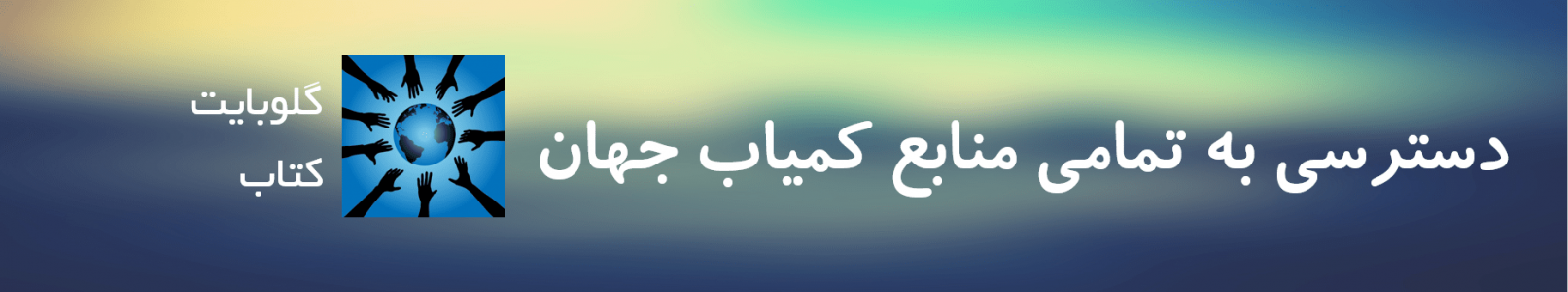 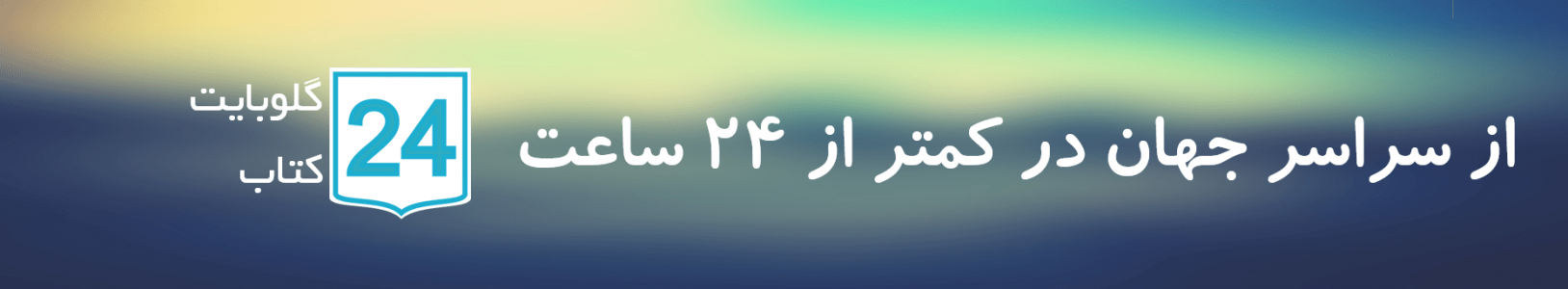 از این به بعد شما اساتید و دانشجویان و پژوهشگران گرامی می توانید با دادن اطلاعی از منبع مورد نظر خود به ایمیل ما، کتاب های خود را از طریق درخواست کتاب این سایت بسیار ارزان قیمت دانلود کنید.–شابک کافیست مشخصات کتاب همچون نام | شماره | نام نویسنده و … را برای ما بفرستید.– یا لینکی از آن در سایت های دیگر همچون آمازون ، ایی بِی، گوگل بوک ، انتشارات های اصلی و … آن را به ما بگویید.-باقی کار را به ما بسپارید؛ به شما در کمتر از ۲۴ ساعت اطلاع خواهیم داد.